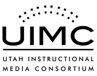 Vendor FairAgenda:Welcome: Chris HaughtUEN App: Max Gonzales – Send wireframes to consortiumUSBE “20 for 20” Project: Max Gonzales Preview/Procurement Changes: Max Gonzales – NMM no longer exists Send info and timeline to Chris about ALA; will review budget next meeting in springVendor Trailers/Discussion/Vote: Group WorkNext Steps:Evaluation Sign-Up – *send list to consortiumOnline Evaluation TimelineJan. 15 – Feb. 15 (Tentative)Potential VendorsNotes:Meeting Date:Dec 12, 2019Time:10:30 – 11:30 a.m.Location:WebEx CallNext Meeting:Spring MeetingAttendees:UIMC MembersUIMC MembersUIMC MembersAmbrose VideoNew DimensionTMW Media Group, IncWeston Woods